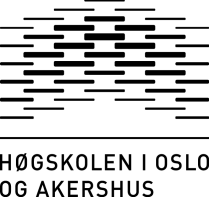 Godkjenning av egenfinansiering og bruk av FoU-tidFør en søknad om eksterne FoU-midler kan sendes månærmeste leder og fakultetets ledelse (dekan/fakultetsdirektør)/senterets ledelse godkjenner bruk av FoU-tid ogleder med budsjettdisponeringsmyndighet foretar en vurdering av egenfinansieringen (fordelt på lønnsmidler, direkte kostnader og indirekte kostnader) og godkjenner denne.Lønns- og personalkostnad(Navn)Stillingskategori(f.eks. førsteamanuensis)KostnadBudsjettenhet(hvor skal finansieringen belastes)Signatur for godkjenning av budsjettansvarlig lederDirekte kostnader (reiser, seminarer,  materiell osv.)SpesifiseringKostnadBudsjettenhet (hvor skal finansieringen belastes)Signatur for godkjenning av budsjettansvarlig lederIndirekte kostnader SpesifiseringKostnadBudsjettenhet (hvor skal finansieringen belastes)Signatur for godkjenning av budsjettansvarlig lederSaksnummer:(P360/Forskningsrådet)Søknad sendt til:Prosjektets/anbudets tittel:Prosjektleder:Kort beskrivelse av prosjektet:Godkjenning fra budsjettansvarlig (nærmeste leder):Vurdering av faglig relevans fylles ut av nærmeste leder:Søknad godkjent av dekan/fakultetsdirektør/instituttleder/senterleder:Dato: